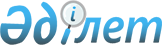 Мемлекетаралық валюта комитетін құру туралы 1995 жылғы 26 мамырдағы келісімнің қолданысын тоқтату туралы хаттаманы бекіту туралыҚазақстан Республикасы Президентінің 2022 жылғы 30 маусымдағы № 949 Жарлығы.
      "Қазақстан Республикасының халықаралық шарттары туралы" Қазақстан Республикасының Заңы 15-бабының 1) тармақшасына сәйкес ҚАУЛЫ ЕТЕМІН:
      1. 2013 жылғы 25 қазанда Минскіде жасалған Мемлекетаралық валюта комитетін құру туралы 1995 жылғы 26 мамырдағы келісімнің қолданысын тоқтату туралы хаттама бекітілсін.
      2. Осы Жарлық қол қойылған күнінен бастап қолданысқа енгізіледі.
					© 2012. Қазақстан Республикасы Әділет министрлігінің «Қазақстан Республикасының Заңнама және құқықтық ақпарат институты» ШЖҚ РМК
				
      Қазақстан РеспубликасыныңПрезиденті 

Қ. Тоқаев
